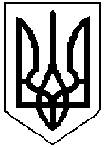 СЕМЕНІВСЬКА  РАЙОННА   РАДАПОЛТАВСЬКОЇ  ОБЛАСТІРІШЕННЯ (двадцять перша сесія сьомого скликання) 02.03.2018   Про передачу Семенівської дитячоїмузичної школи           Керуючись статтями 43, 60 Закону України «Про місцеве самоврядування в Україні», Законом України «Про передачу об’єктів права державної та комунальної власності», постановою Кабінету Міністрів України від 21.09.1998 р. № 1482 «Про передачу об’єктів права державної та комунальної власності», відповідно до статей 3, 8 Закону України «Про добровільне об’єднання територіальних громад», статті 89, пункту 39 Прикінцевих та перехідних положень Бюджетного Кодексу України, пункту 7 Прикінцевих положень Закону України «Про добровільне об’єднання територіальних громад», рішенням сімнадцятої сесії Полтавської обласної ради сьомого скликання від 14 липня 2017 року  «Про внесення змін до Перспективного плану формування територій громад Полтавської області», враховуючи рекомендації постійних комісій районної  ради,районна рада вирішила:1.Передати зі спільної власності територіальних громад сіл, селища  Семенівського району у комунальну власність об’єднаної територіальної громади в особі Семенівської селищної ради  Семенівську дитячу музичну школу, що знаходиться за адресою: Полтавська область, Семенівський район, смт. Семенівка, вул. Миру, 1.2.Передати зі спільної власності територіальних громад сіл, селища Семенівського району з балансу сектору культури та туризму Семенівської районної державної адміністрації у  комунальну власність об’єднаної територіальної громади в особі Семенівської селищної ради об’єкти нерухомого майна Семенівської дитячої музичної школи (додаток  на 1арк.).   	3. Відділу управління майном Семенівської районної ради (Романенко В.І.) до 12.03.2018 року створити комісію з приймання-передачі об’єктів нерухомого майна Семенівської дитячої музичної школи.                  4.Комісії з приймання-передачі здійснити передачу та приймання об’єктів нерухомого майна Семенівської дитячої музичної школи з оформленням відповідного акту та поданням його на затвердження сесії районної ради.5.Сектору культури та туризму Семенівської районної державної адміністрації забезпечити передачу інших матеріальних цінностей  Семенівської дитячої музичної школи у комунальну власність об’єднаної територіальної громади в особі Семенівської селищної ради.6.Пункти 1, 2 цього рішення набирають чинності з 01.04.2018 року. 7.Це рішення направити до Семенівської селищної ради (ОТГ) для розгляду та прийняття відповідного рішення на черговій сесії.8.Контроль за виконанням цього рішення покласти на постійну комісію районної ради з питань економічного розвитку та управління комунальним майном.Голова районної ради                                                                               В. ЮрченкоДодаток до рішення двадцятьпершої сесії                                                                                                   районної ради                                                                       сьомого скликання                                                                                              від 02.03.2018 рокуПерелік об’єктів нерухомого майна Семенівської дитячої музичної школи, що передаютьсяіз спільної власності територіальних громад сіл, селища Семенівського районуКеруючий справамирайонної ради                                                                                  Ю. Черевик№ п/пНазва об’єктаРік Інвентарний №К-стьБалансова вартість грн.Нарахований знос грн.Залишкова вартість грн.1.Приміщення дитячої музичної школи196810131000113346521033422313102.Теплогенераторна200810131000315716920580,8436588,163.Сарай господарський196810131000213478347804.Туалет дерев’яний19681013100041166916692765,38